ОТЧЕТ ДЕКАДЫ ПЦК «ПРИКЛАДНАЯ ГЕОДЕЗИЯ»Подводя итоги декады ПЦК 21.02.04 Землеустройство, 21.02.08 Прикладная геодезия, 21.02.06 Информационные системы обеспечения градостроительной деятельности, которая проходила в период с 10 марта по 18 марта, можно отметить следующее:11.03.2020 по плану недели ПЦК укрупненной группы специальностей 21.00.00 Прикладная геология, горное дело, нефтегазовое дело и геодезия проходила зашита индивидуальных проектов студентов 1 курса.
   Студенты группы 181 подготовили свои работы и презентации к ним на актуальные темы профессиональной значимости:    Все успешно защитили свои проекты, но с разными результатами. Победители получили дипломы, остальные сертификаты участников.
    Исследовательская и проектная работа научила первокурсников работать с печатными и электронными источниками, систематизировать полученную информацию, создавать на ее основе свой продукт- таблицу, макет, карту, буклет, рекомендации и пр. При этом проявлять самостоятельность, творчество, самоорганизацию. Все это пригодится в дальнейшем профессиональном образовании.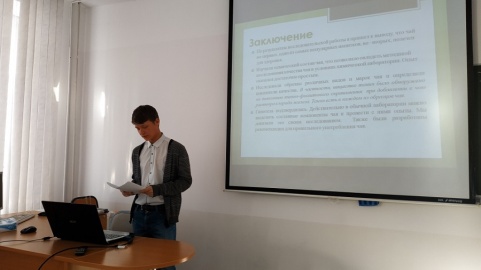 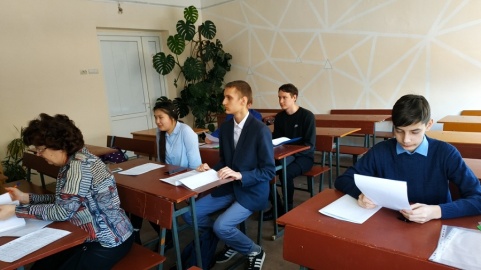 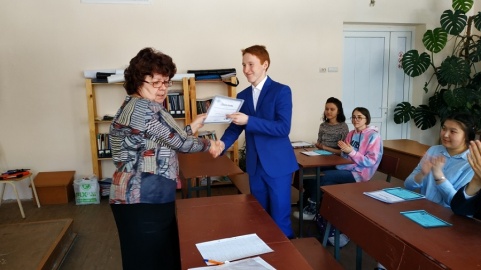 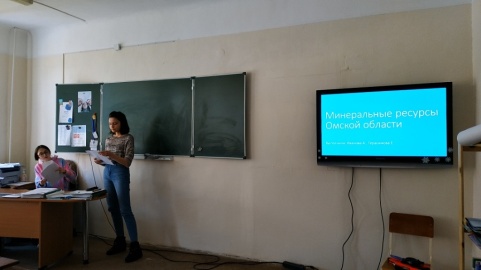 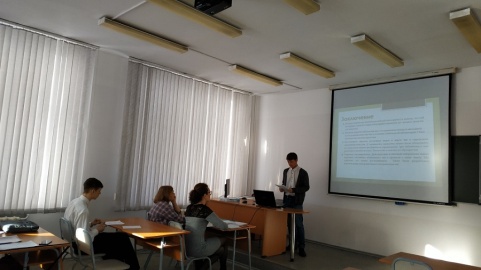 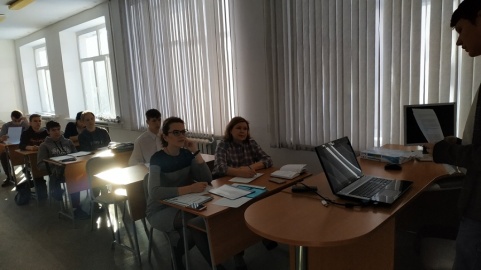 10.03-18.03.2020 Прошел конкурс плакатов «Геодезисты, землеустроители в годы ВОВ», приуроченный к празднованию 75- летию Победы.Конкурс презентаций «Современные аспекты земельно-имущественных отношений» (цифровизация в геодезии и землеустройстве)3- место заняла 241 группа специальность 21.02.08 Прикладная геодезия, 2-место  291 группа специальность 21.02.06 Информационные системы обеспечения градостроительной деятельности, 1 – место 391 группа специальность 21.02.06 Информационные системы обеспечения градостроительной деятельности. 13.03.2020 была проведена викторина «Занимательная топография». Места распределились следующим образом 1-место Слаутина Ксения, группа 291 , 2- место Абитов Вячеслав, группа 291специальность 21.02.06 Информационные системы обеспечения градостроительной деятельности, 3-место Пашинова Елена, группа 241 специальность 21.02.08 Прикладная геодезия11.03.2020 Вне плана недели пцк на базе нашего колледжа, прошла профессиональная проба с учащимися школ «Работа с геодезическими приборами».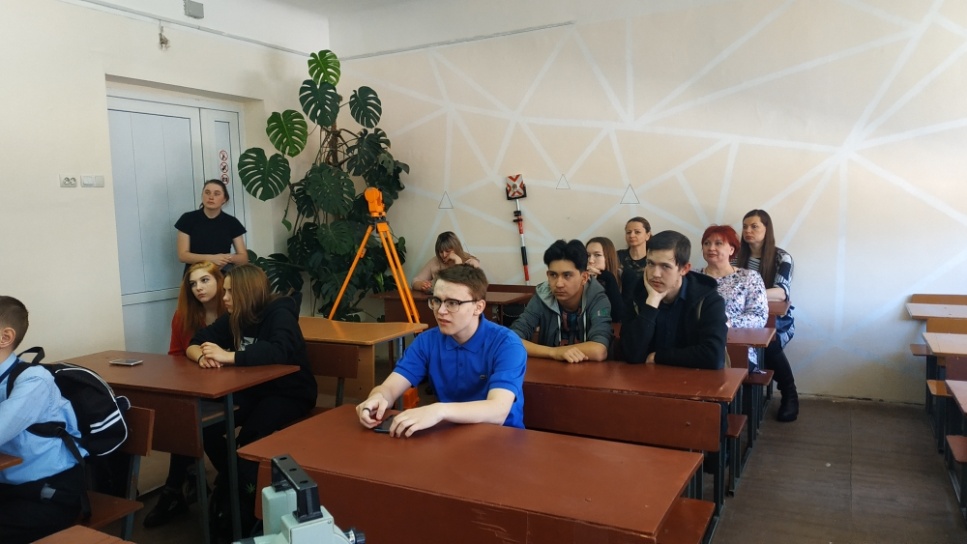 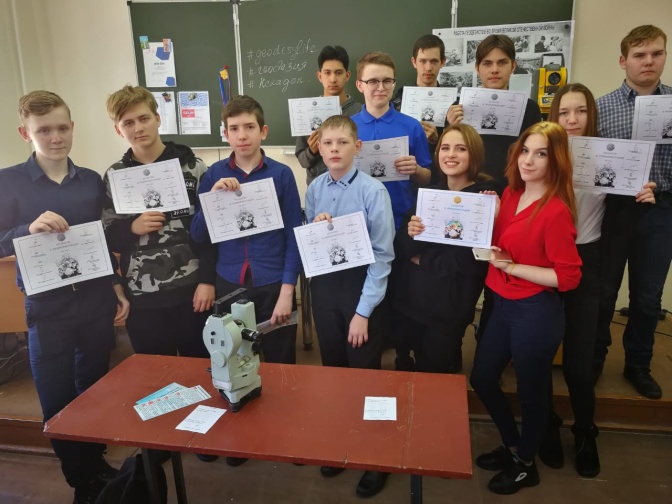 Все запланированные мероприятия были выполнены в срок. Победители награждены.Председатель ПЦК                              Дидикова А.Г.№ФИО студентаПреподавательТемарезультат1Алексеев Никита ВасильевичПопова Т.В.Астероиды и метеориты3 место2Аужанова Асима СеркпаевнаМеркулова Е.М.Проблема утилизации бытовых отходов2 место3Герасимова Екатерина ЛеонидовнаМеркулова Е.М.Минеральные природные ресурсы Омской области1 место4Иванова Александра ЕвгеньевнаМеркулова Е.М.Минеральные природные ресурсы Омской области1 место5Козлов Кирилл ВладимировичКлаус И.М.Факторы, влияющие на развитие плесневых грибов на хлебе1 место6Комов Владислав ЕвгеньевичГорбачева И.С.Исследование полезных ископаемых Омской области7Мохонько Александр ВикторовичГорбачева И.С.Математика вокруг земного шара8Нурхаева Зарина МусаевнаМеркулова Е.М.Особенности рельефа Омской области9Пушкарев Максим АлександровичМеркулова Е.М.Экологические проблемы Иртыша2 место10Соседко Данила ВладимировичГорбачева И.С.Исследование полезных ископаемых Омской области11Филатьев Александр АлександровичПастухова С.В.Такой знакомый чай1 место12Чеботарь Алексей ДмитриевичГорбачева И.С.Водные ресурсы Омской области3 место13Щепин Даниил ЕвгеньевичМеркулова Е.М.Исторические и природные богатства Большереченского района Омской области14Яцевич Владимир АнатольевичМеркулова Е.М.Особенности рельефа Омской области